Prot. n.: 	3505-14/2015Data: 	9. 4. 2018In virtù dell'articolo 29 della Legge sulle autonomie locali (Gazzetta Ufficiale della RS nn. 94/07 – TUU, 76/08, 79/09, 51/10, 40/12 – Sigla: ZUJF, 14/15 – Sigla: ZUUJFO e 11/18 – Sigla: ZSPDSLS-1) e in virtù degli articoli 30 e 101 dello Statuto del Comune di Isola (Bollettino Ufficiale del Comune di Isola nn. 15/99, 17/12, 6/14 e 3/18) e dell'articolo 137 del Regolamento di procedura del Consiglio del Comune di Isola (Bollettino Ufficiale del Comune di Isola nn. 2/00, 3/2001 e 5/2005), il Consiglio del Comune di Isola, riunitosi il ___ alla sua ___ seduta ordinaria, accoglie il seguente atto diD E L I B E R A 1 Il Consiglio del Comune di Isola ha esaminato e approvato il Decreto di modifica e integrazione del Decreto sulle norme tecniche di attuazione riferite alla zona Oprema a Isola. 2Il Decreto di modifica e integrazione del Decreto sulle norme tecniche di attuazione riferite alla zona Oprema a Isola si pubblica nel Bollettino Ufficiale elettronico del Comune di Isola.3Il presente atto di Delibera ha efficacia immediata.Il Sindacomag. Igor KOLENC Si recapita a:                                                                                                   	1.	Ufficio territorio e immobili,2.	atti,3.	archivio.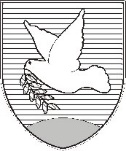 OBČINA IZOLA – COMUNE DI ISOLA OBČINSKI SVETSončno nabrežje 8 – Riva del Sole 86310 Izola – IsolaTel: 05 66 00 100, Fax: 05 66 00 110E-mail: posta.oizola@izola.siWeb: http://www.izola.si/